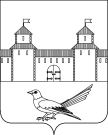 от 06.10.2015 года  № 447-п Об установке дорожных  знаков	В целях решения вопроса обеспечения безопасности дорожного движения  и создания безаварийных условий движения автотранспорта, в соответствии с Конституцией Российской Федерации, Федеральным Законом  от 06.10.2003г. № 131-ФЗ  «Об общих принципах организации местного самоуправления в Российской Федерации», на основании части 4 статьи 6 Федерального Закона от 10.12.1995г. № 196-ФЗ «О безопасности дорожного движения», руководствуясь статьями 32, 35, 40 Устава Сорочинского городского округа Оренбургской области, администрация города Сорочинска Оренбургской области постановляет: 1. Установить дорожные знаки 1.23  «Дети» в следующих населенных пунктах: В поселке Гамалеевка-1 по ул. Садовая в районе дома № 76, по ул. Железнодорожная в районе дома №5. В поселке Войковский по ул. Советская в районе домов №5а (2 шт.), в районе дома №2а (2 шт.). В селе Баклановка по ул. Курская в районе дома 1а, по ул. Молодежная в районе дома №14.Установить дорожные знаки 8.2.1. «Зона действия» в следующих населенных пунктах: В поселке Гамалеевка-1 по ул. Садовая в районе дома № 76, по ул. Железнодорожная   в районе дома №5. В селе Гамалеевка по ул.Молодежная в районе домов №15, №17.В селе Первокрасное по ул. Садовая в районе домов №29, №22.В поселке Войковский по ул. Советская в районе домов №5а, №2а.В селе Уран по ул. Центральная в районе дома №3а.В селе Баклановка по ул. Курская в районе дома 1а, по ул. Молодежная в районе дома №14.Установить дорожные знаки 3.24 «Ограничение максимальной скорости 40» в следующих населенных пунктах:В селе Гамалеевка по ул.Молодежная в районе домов №15, №17. В поселке  Гамалеевка-1 по ул. Садовая в районе дома № 76, по ул. Железнодорожная в районе дома №5. В селе Бурдыгино по ул. Центральная в районе домов №176, №117. В селе Первокрасное по ул. Садовая в районе домов №29, №22. В поселке Войковский по ул. Советская в районе домов №5а, №2а. В селе Баклановка по ул. Курская в районе дома 1а, по ул. Молодежная в районе дома №14. В селе Николаевка по ул. Центральная в районе домов №52а, №73б.  Установить дорожные знаки 5.19.1, 5.19.2 «Пешеходный переход» в следующих населенных пунктах:В поселке Войковский по ул. Советская в районе дома №5а (4 шт.).  В поселке Белогорка по ул. Школьная в районе дома №4, (4 шт.).Установить дорожные знаки 1.11.1, 1.11.2 «Опасный поворот» в селе Уран по ул. Центральная в районе домов №2а, №9.Установить дорожные знаки 5.16 «Место остановки автобуса» в следующих населенных пунктах:В поселке Октябрьский по ул. Центральная в районе дома №18. В поселке Родинский по ул. Октябрьская в районе дома №2. В селе Каменка по ул. Центральная в районе дома №24. В поселке Зверохозяйство по ул. Луговая в районе дома №11. В селе Алексеевка по ул. Молодежная в районе дома №22. В селе Сборовское по ул. Центральная в районе дома №25. В селе  Покровка по ул. Центральная в районе дома №2. В селе Белогорка по ул. Центральная в районе дома №34. В селе Никольское по ул. Центральная в районе дома №24а. В селе Сарабкино по ул. Советская в районе дома №26. ООО «УК «Сорочинск Управдом», в рамках исполнения обязательств по договору, принять меры по установлению дорожных знаков  в соответствии с требованиями ГОСТ Р 52289-2004  и ГОСТ Р 52290-2004. Контроль за  исполнением настоящего постановления возложить на заместителя главы администрации Сорочинского городского округа Оренбургской области по оперативному управлению муниципальным хозяйством  Богданова А.А.Настоящее постановление  вступает в силу с момента опубликования.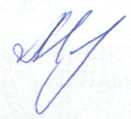 И.о. главы администрации города Сорочинска                                                                                       Т.П. МелентьеваРазослано: в дело, прокуратуре, отделу ЖКХ, благоустройства, дорожного и транспортного хозяйства, Богданову А.А., ГИБДД, ООО «УК «Сорочинск Управдом», Вагановой Е.В.Администрация города Сорочинска Оренбургской областиПОСТАНОВЛЕНИЕ 